УДИВИТЕЛЬНОЕ ПУТЕШЕСТВИЕ ПО ИЗУМРУДНОМУ ОСТРОВУ Даты тура: 27.04.2019, 04.05.2019, 14.06.2019, 21.06.2019, 28.06.2019, 06.07.2019, 13.07.2019, 20.07.2019, 27.07.2019, 05.08.2019, 10.08.2019, 17.08.2019, 24.08.2019, 07.09.2019, 20.09.2019, 04.10.2019, 18.10.2019Продолжительность: 8 дней/ 7 ночейСтоимость тура на двоих 2815 евро.В стоимость программы включено:Авиаперелет Минск –Москва -Дублин –Москва –Минск (мин тариф)7 ночей размещение в уютных отелях с горячими ирландскими завтраками,2 ужина в отелях в графстве Лимерик и Керри,экскурсии по маршруту с русскоговорящим гидом, транспортное обслуживание на комфортабельном автобусе с кондиционером,групповые трансферы аэропорт - отель –аэропорт Дополнительно:Консультационно-информационная услуга – 45 руб.;Консульский сбор;виза в Великобританию (стоимость уточняйте у менеджеров компании);виза в Ирландию; входные билеты в замки и музеи по программе оплачиваются на месте, примерно 100 евро на человека медицинская страховка; дополнительные экскурсии и личные расходы.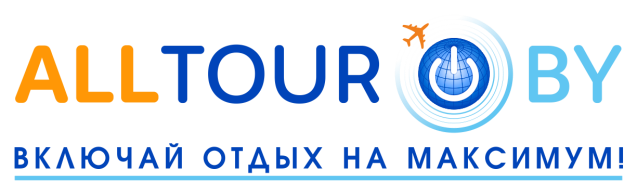 ООО «СИСТЕМА КОМФОРТНОГО ОТДЫХА»г. Минск, пр-т Победителей, 20 (ГК Marriott)www.alltour.by   т: +375 17 3 105 105                                  +375 29 309 20 20ДниПРОГРАММА*1 деньВылет из Минска. Стыковка. Прилет в Дублин Прибытие в Дублин, встреча. Трансфер и размещение в отеле.2 деньПоездка к Атлантическому океану на утесы Моэр (Cliffs of Moher). Знаменитые ирландские скалы образовались еще за 6 тысяч лет до н.э. Они помнят первых поселенцев, которые появились в этих местах много лет назад — скифов, англичан, шотландцев, датчан. Отсюда прекрасный вид на Атлантический океан с высоты 200 м. На вершине утесов гордо возвышается одинокая каменная башня О ‘Брайана. Она была возведена в 1835 году Корнелиусом О ‘Брайаном, потомком короля Ирландии Бриана Бору, чтобы удивить гостивших у него дам открывающейся со смотровой башни панорамой. Возле скал Моэр снимались некоторые сцены для фильма "Гарри Поттер и принц-полукровка".Далее по маршруту посещение замка Банратти и тематического парка (Bunratty Castle and Folk Park). Замок с драматической и кровавой историей, с интерьерами 15-16-го веков - один из немногих полностью сохранившихся строений того времени. Рядом Folk Park – старинная ирландская деревня 19 века с постройками, привезенными со всей территории Ирландии. Здесь есть дом доктора, школа, ломбард, бар, дом бакалейщика, почта и др. Посещение замка и деревни дает возможность окунуться в атмосферу двух интереснейших периодов в истории страны.  Ночь в графстве Лимерик. Ужин в отеле.3 деньПутешествие самым известным панорамным маршрутом Ирландии вокруг полуострова Ивера (Iveragh), более известного, как Кольцо Керри (Ring of Kerry) Это, несомненно, одно из наиболее волшебных мест во всей Ирландии. Прекрасные горы и приморские пейзажи будут постоянными компаньонами на протяжении почти всего маршрута. Помимо этого, здесь расположены интересные достопримечательности: город Каэрсивин (Cahersiveen) со старинной католической церковью, названной в честь ирландского национального героя Дэниела О’Коннелла; каменный форт Staigue, построенный в 3-4 вв до нашей эры; городок Уотервиль (Waterville), который любил посещать Чарли Чаплин, здесь можно прогуляться по пляжу.Маршрут по Кольцу Керри заканчивается в Национальном парке Килларни (Killarney National Park), где можно насладиться живописными видами трех озер, водопадом Торк, посетить поместье Макросс, покататься на лошадях, приобрести сувениры.  Ночь в графстве Керри. Ужин в отеле.4 деньПосещение замка Бларни (Blarney Castle). Средневековый замок Бларни нельзя пропустить – это неотъемлемый символ Ирландии и ирландского наследия. Главным артефактом замка является легендарный камень из аббатства Скоун, на котором в давние времена проводилась коронация королей Шотландии.  По зародившейся легенде, если поцеловать камень, можно овладеть даром красноречия. Далее вас ждёт замок Кэшел (Rock of Cashel). Над миниатюрным городком Кэшел в центральной Ирландии возвышается скала. На ее крутых склонах сохранились руины некогда величественной античной столицы, которой правили короли Мюнстер. Существует старинное предание, которое гласит, что сотни лет назад именно здесь святой Патрик привел к христианской вере короля Корка III. Возвращение в Дублин. Размещение в отеле.5 деньОбзорная автобусная экскурсия по Дублину. Во время экскурсии гид познакомит с главными достопримечательностями столицы Ирландии: Собором Святого Патрика (St. Patrick Cathedral), Тринити Колледжем (Trinity College), Дублинским замком (Dublin Castle), улицей Темпл Бар и торговой улицей Графтон, набережной Лиффи, Феникс парком, домом Оскара Уайльда и др.Экскурсия на завод Гиннес (Guinness Storehouse), где можно узнать об истории создания и производстве знаменитого на весь мир пива, здесь же можно посетить бар, из окон которого открывается великолепная панорама Дублина.6 деньЭкскурсия «Дольмены долины реки Бойн и замок Малахайд», рассчитанная на целый день. Наут (Knowth) или Ньюгрейндж (Newgrange) - дольмены, расположенные в долине реки Бойн, считаются одним из «чудес света» и охраняются ЮНЕСКО. Возведенные около 5 тысяч лет назад в период неолита (позднего каменного века), дольмены являются самыми древними постройками в мире – старее пирамид Гизы и Стоунхенджа.Замок Малахайд (Malahide Castle), построенный в 1185 году - один из старейших в Ирландии. Этот замок-крепость оставался в частной собственности норманнской семьи до 1975 года и сохранился в первозданном виде как снаружи, так и внутри, несмотря на то, что пережил несколько мрачных периодов истории Ирландии. По легенде в замке живет пять привидений.7 деньЭкскурсия «Сады Пауэрскорт и Глендалох», рассчитанная на целый день.Глендалох (Glendalough) - древнехристианское монашеское поселение. На обрывистых склонах Глендалоха, покрытых густым лесом, в «долине двух озер» затерян древнейший монастырь. В 6 столетии святой Кевин основал здесь общину, которая не раз отражала набеги викингов и продолжала развиваться в течение 6 веков.Во второй половине предусмотрено посещение красивейшей усадьбы-сада Пауэрскорт (Powerscourt). Поместье Пауэрскорт было построено еще в 1731 году, и сейчас вокруг него представлены поистине потрясающие ландшафтные дизайны, причем во всевозможных стилях английском, итальянском и даже японском. 8 деньСвободный день. Трансфер в аэропорт. Стыковка и вылет в Минск.